Prérequis 2nde :Séquence « Comment crée-t-on des richesses et comment les mesure-t-on ? »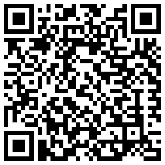 ProductivitéProductionPrérequis de 1ère :Séquence « Comment un marché concurrentiel fonctionne-t-il ? »Concurrence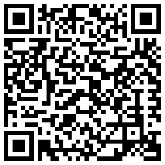 Coût total de productionMarchéProfitGains à l’échangeSéquence « Comment les marchés imparfaitement concurrentiels fonctionnent-ils ? »Economie d’échelleDifférenciation des produitsSéquence « Qu’est-ce que la monnaie et comment est-elle créée ? »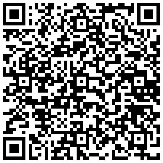 Actif (Bilan comptable)COMMENT EXPLIQUER LES ECHANGES INTERNATIONAUX ?Comment expliquer les échanges internationaux entre pays spécialisés ?Comprendre le rôle des dotations factorielles et technologiques (avantages comparatifs) dans les échanges commerciaux et la spécialisation internationales.Avantages comparatifs :Dotation factorielle :Avantage absolu :Spécialisation :Avantages absolus chez Adam Smith et avantages comparatifs chez David Ricardo Doc 1 p.42 [Toutes les questions]Dotations factorielles et spécialisation : le théorème HOS Doc 2 p.42 [Toutes les questions]Synthèse : Comment expliquer les échanges internationaux entre pays spécialisés ?Les pays ont intérêt à échanger entre eux. En effet, ils n’ont pas tous les mêmes dotations factorielles et technologiques : ils disposent donc d’avantages comparatifs dans des domaines différents (ceux qui nécessitent un facteur de production dans le pays est abondamment doté).En se spécialisant dans les activités pour lesquelles ils ont un avantage comparatif, ils réalisent des gains à l’échange. La productivité et la production augmentent alors et les prix diminuent.Comment expliquer les échanges internationaux entre pays comparables ?Comprendre le commerce entre pays comparables Différenciation des produits Fragmentation de la chaîne de valeurDossier « Secteur aéronautique Fiche 10 »Dotations technologique, cycle de vie d’un produit et commerce international Doc 4 p.43 [Toutes les questions]Dossier « secteur aéronautique Fiche 11 »Synthèse : Comment expliquer les échanges internationaux entre pays comparables ?Une partie importante du commerce international concerne cependant des pays similaires. Plusieurs facteurs permettent de l’expliquer.Tout d’abord, ces échanges peuvent être le résultat d’une spécialisation encore plus poussée qui se ferait sur des aspects secondaires permettant de différencier le produit : certains pays sont ainsi spécialisés sur le haut de gamme en proposant des produits de qualité.Par ailleurs, la fragmentation de la chaîne de valeur permet de stimuler le commerce intrabranche entre des pays comparables.Pourquoi un pays exporte-t-il plus ou moins ?Comprendre que la productivité des firmes sous-entend la compétitivité d’un pays, c’est-à-dire son aptitude à exporter.Compétitivité :Compétitivité Prix :Compétitivité Hors Prix :Part de marché :Exportation :La compétitivité d’un pays Doc 1 p.46 [Toutes les questions]La productivité des firmes au fondement de la compétitivité d’un pays Doc 2 p.46 [Toutes les questions]Dossier 2 en Savoir-faire « Outils mathématiques »Fiche 4, Application 2Synthèse : Pourquoi un pays exporte-t-il plus ou moins ?La compétitivité d’un pays, sa capacité à conserver ses parts de marché à l’exportation, dépend de la productivité des entreprises qu’il abrite. La productivité permet en effet de diminuer les prix et de faire plus de profits pour stimuler l’innovation. Les entreprises gagnant en compétitivité exporteront plus, ce qui augmentera la compétitivité du pays.L’INTERNATIONALISATION DE LA PRODUCTIONQu’est-ce que l’internationalisation de la chaîne de valeur ?Comprendre l’internalisation de la chaîne de valeurChaîne de valeur :Stratégie de marché :Dossier « Secteur aéronautique Fiche 8 »Synthèse : Qu’est-ce que l’internationalisation de la chaîne de valeur ?Les entreprises ont la possibilité d’implanter des étapes de leur chaîne de valeur (de l’approvisionnement en matières premières au service après-vente) dans des pays différents : on parle d’internationalisation de la chaîne de valeur (ou de fragmentation)Cela s’explique souvent par une recherche de compétitivité-prix ou hors-prix. Elles essaient de tirer parti des avantages comparatifs des différents pays. Cependant, cela peut aussi être dû à une stratégie de marché lorsque l’entreprise souhaite se rapprocher d’une demande dynamique ou à une stratégie d’approvisionnement en matières premières.Quels sont les modes d’internationalisation de la chaîne de valeur ?Savoir illustrer l’internationalisation de la chaîne de valeurIDEDossier 2 en Savoir-faire « Outils mathématiques »Fiche 5, Application 3Investissements Directs à l’Etranger (IDE) et internationalisation de la chaîne de valeur mondiale Doc 2 p.48 [Toutes les questions]Synthèse :  Quels sont les modes d’internationalisation de la chaîne de valeur ?L’internalisation de la production peut se faire par des investissements directs à l’étranger [IDE] lorsque l’entreprise transfère des actifs à l’étranger. Cependant, celle-ci peut aussi internationaliser sa production en confiant une étape de sa chaîne de valeur à des sous-traitants ou des franchises comme on peut l’observer dans le cas d’Airbus.Quels sont les effets induits par le commerce international ?Les gains en termes de baisse des prixCommerce international et baisse des prix Doc 1 p.50 [Toutes les questions]Baisse des prix et hausse du pouvoir d’achat liées aux importations Doc 2 p.50 [Toutes les questions]Synthèse «  A retenir page 51 »______________________________________________________________________________________________________________________________________________________________________________________________________________________________________________________________________________________________________________________________________________________________________________________________________________________________________________________________________________________________________________________________________________________________________________________________________________________________________________________________________________________________________________________________________________________________________________________________________________________________________________________________________________________________________________________Les effets du commerce international sur les inégalités entre paysDossier 2 en Savoir-faire « Outils mathématiques »Fiche 7, Application 6La dynamique de rattrapage des pays en développement : la métaphore du « vol d’oies sauvages »		 Doc 3 p.53 [Toutes les questions]Synthèse «  A retenir page 53 »____________________________________________________________________________________________________________________________________________________________________________________________________________________________________________________________________________________________________________________________________________________________________________________________________________________________________________________________________________________________________________________________________________________________________________________________________________________________________________________________________________________________________________________________________________________________________________________________________________________________________________________________________________________________________________________________________________________________________________________________________________________________________________________________________________________________________________________________________________________________________________________________________________________________________________________________________________________________________________________________________________________________________________________________________________________________Les effets du commerce international sur les inégalités de revenus au sein de chaque paysDossier 2 en Savoir-faire « Outils mathématiques »Fiche 9, Application 10Spécialisation et hausse des inégalités de revenus au sein des pays développés		 Doc 1 p.54 [Toutes les questions]Dossier 2 en Savoir-faire « Outils mathématiques »Fiche 11, Application 12L’inégale répartition des gains du commerce international		 Doc 3 p.55 [Toutes les questions]Synthèse «  A retenir page 55 »_______________________________________________________________________________________________________________________________________________________________________________________________________________________________________________________________________________________________________________________________________________________________________________________________________________________________________________________________________________________________________________________________________________________________________________________________________________________________________________________________________________________________________________________________________________________________________________________________________________________________________________________________________________________________________________________________________________________________________________________________________________________________________________________________________________________________________________________________________________________________________________________________________________________________________________________________________________________________________________________________________________________________________________________________________________________________________________________________________________________________________________________________________________________________________________________________________________________________________________________________________________________________________________________________________________________________________________________________________________________________________________________________________________________________________________________________________________________________________________________________________________________________________________________________________________________________________________________________________________________________________________________________________________________________________________________________________________________________________________________________________________________LIBRE-ECHANGE OU PROTECTIONNISME ?Qu’est-ce que le libre-échange Comprendre les effets induits par le commerce international :Gains moyens en termes de baisse des prix ;Réductions des inégalités entre paysLibre-échangeConcurrenceInnovation ProductivitéDossier 2 en Savoir-faire « Outils mathématiques »Fiche 7, Application 7Le libre-échange et ses déterminants		 Doc 1 p.56 [Toutes les questions]Synthèse : Qu’est-ce que le libre-échange ?Le libre-échange présente des avantages. Les consommateurs vont pouvoir bénéficier de prix plus bas, de produits de meilleure qualité et vont avoir accès à une gamme plus diversifiée de produits.Les entreprises vont gagner en compétitivité. Grâce à l’ouverture au marché mondial, elles réalisent des économies d’échelles qui vont permettre de baisser les prix. Les entreprises étant spécialisées, elles vont ainsi gagner en productivité.L’ouverture internationale s’accompagne d’une intensification de la concurrence qui oblige les entreprises à innover et à être productives pour proposer des prix et des produits compétitifs. Les économies vont ainsi voir leur croissance et leurs emplois stimulés.Qu’est-ce que le protectionnisme ?Pourquoi recourir au protectionnisme ?Comprendre les effets induits par le commerce international :Accroissement des inégalités de revenus au sein de chaque pays.Comprendre les termes du débat entre libre-échange et protectionnisme : expliquer pourquoi les limites du libre-échange peuvent conduire à prendre des mesures protectionnismesProtectionnisme :Protectionnisme défensif :Protectionnisme éducateur :Le protectionnisme et ses instruments mathématiques » Doc 1 p.58 Le protectionnisme éducateur selon Friedrich List : un protectionnisme offensif			 Doc 2 p.58 [Toutes les questions]Quatre justifications du protectionnisme défensif			 Doc 3 p.59 [Complétez le tableau ci-dessous]Quelles sont les limites du protectionnisme ?Comprendre les termes du débat entre libre-échange et protectionnisme : Expliquer pourquoi le protectionnisme peut être néfaste à l’économiePrise de note, cours magistral (cf vidéo et classe virtuelle)___________________________________________________________________________________________________________________________________________________________________________________________________________________________________________________________________________________________________________________________________________________________________________________________________________________________________________________________________________________________________________________________________________________________________________________________________________________________________________________________________Synthèse : Qu’est-ce que le protectionnisme ?Le protectionnisme défensif permet de protéger les secteurs dans lesquels le pays n’a pas d’avantage comparatif, donc les emplois des personnes y travaillant.Le protectionnisme éducateur permet à un pays de se construire un avantage comparatif à l’abri de la concurrence internationale avant de s’ouvrir aux échanges internationaux.Cependant, recourir au protectionnisme présente des inconvénients. S’il prive le pays des avantages liés au libre-échange, le protectionnisme peut également entraîner des mesures de rétorsion de la part des pays ayant subi les mesures protectionnistes. De plus, il peut empêcher les entreprises de gagner en compétitivité en les privant de la qualité et la diversité des biens intermédiaires.Entraînement au bac : Dissertation Dissertation p.70 & 71Quels sont les effets induits par le commerce international sur les inégalités ?